This form is used to establish a non-teaching adjunct position for employees who have responsibilities that are comparable to exempt University and Academic Professional positions.  The position must meet both the “job basis exemption test” and the “salary basis exemption test”* under the Fair Labor Standards Act (FLSA)* *A non-teaching adjunct faculty member must be paid at least $684* per week, unless the employee’s primary work is practicing law or medicine.  For more information about FLSA, refer to VCU’s Overtime Guidelines or contact your HR Professional.  The form must be approved by the department head and dean/unit head prior to the issuance of a J00002 adjunct faculty contract.  A copy of the approved position description must accompany a copy of the contract.IMPORTANT NOTE: In order to comply with IRS guidelines, the Commonwealth of Virginia’s Manpower Control Program, and VCU guidelines, non-teaching adjunct faculty are permitted to work no more than twenty-nine (29) hours per week on average and no more than 1480 hours (no more than 70.63 FTE) during the 12-month Standard Measurement Period of May 1st to April 30th. Under the Fair Labor Standards Act (FLSA), adjunct faculty are not permitted to accept additional employment in another part-time, non-benefited position at VCU unless authorized to do so.  If, at any time during the Standard Measurement Period, it is determined that the projected hours might exceed this hourly limit, the faculty member’s hours must be reduced and/or their adjunct position may be subject to earlier termination. 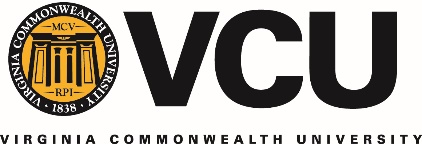 Adjunct Faculty Non-Teaching (AJ002, Position #J00002) Position Description1.  CHIEF PURPOSE OF POSITION1.  CHIEF PURPOSE OF POSITION1.  CHIEF PURPOSE OF POSITION1.  CHIEF PURPOSE OF POSITION1.  CHIEF PURPOSE OF POSITION1.  CHIEF PURPOSE OF POSITION1.  CHIEF PURPOSE OF POSITION1.  CHIEF PURPOSE OF POSITION1.  CHIEF PURPOSE OF POSITION1.  CHIEF PURPOSE OF POSITION1.  CHIEF PURPOSE OF POSITION1.  CHIEF PURPOSE OF POSITION1.  CHIEF PURPOSE OF POSITION1.  CHIEF PURPOSE OF POSITION1.  CHIEF PURPOSE OF POSITION1.  CHIEF PURPOSE OF POSITION1.  CHIEF PURPOSE OF POSITION1.  CHIEF PURPOSE OF POSITION1.  CHIEF PURPOSE OF POSITION1.  CHIEF PURPOSE OF POSITION1.  CHIEF PURPOSE OF POSITION1.  CHIEF PURPOSE OF POSITION1.  CHIEF PURPOSE OF POSITION1.  CHIEF PURPOSE OF POSITION1.  CHIEF PURPOSE OF POSITION1.  CHIEF PURPOSE OF POSITION1.  CHIEF PURPOSE OF POSITION1.  CHIEF PURPOSE OF POSITION1.  CHIEF PURPOSE OF POSITION1.  CHIEF PURPOSE OF POSITION1.  CHIEF PURPOSE OF POSITION1.  CHIEF PURPOSE OF POSITION1.  CHIEF PURPOSE OF POSITION1.  CHIEF PURPOSE OF POSITION2.  BRIEF DESCRIPTION OF POSITION2.  BRIEF DESCRIPTION OF POSITION2.  BRIEF DESCRIPTION OF POSITION2.  BRIEF DESCRIPTION OF POSITION2.  BRIEF DESCRIPTION OF POSITION2.  BRIEF DESCRIPTION OF POSITION2.  BRIEF DESCRIPTION OF POSITION2.  BRIEF DESCRIPTION OF POSITION2.  BRIEF DESCRIPTION OF POSITION2.  BRIEF DESCRIPTION OF POSITION2.  BRIEF DESCRIPTION OF POSITION2.  BRIEF DESCRIPTION OF POSITION2.  BRIEF DESCRIPTION OF POSITION2.  BRIEF DESCRIPTION OF POSITION2.  BRIEF DESCRIPTION OF POSITION2.  BRIEF DESCRIPTION OF POSITION2.  BRIEF DESCRIPTION OF POSITION2.  BRIEF DESCRIPTION OF POSITION2.  BRIEF DESCRIPTION OF POSITION2.  BRIEF DESCRIPTION OF POSITION2.  BRIEF DESCRIPTION OF POSITION2.  BRIEF DESCRIPTION OF POSITION2.  BRIEF DESCRIPTION OF POSITION2.  BRIEF DESCRIPTION OF POSITION2.  BRIEF DESCRIPTION OF POSITION2.  BRIEF DESCRIPTION OF POSITION2.  BRIEF DESCRIPTION OF POSITION2.  BRIEF DESCRIPTION OF POSITION2.  BRIEF DESCRIPTION OF POSITION2.  BRIEF DESCRIPTION OF POSITION2.  BRIEF DESCRIPTION OF POSITION2.  BRIEF DESCRIPTION OF POSITION2.  BRIEF DESCRIPTION OF POSITION2.  BRIEF DESCRIPTION OF POSITION3.  EXAMPLES OF THE KINDS OF PROFESSIONAL JUDGMENT THE EMPLOYEE MUST EXERCISE3.  EXAMPLES OF THE KINDS OF PROFESSIONAL JUDGMENT THE EMPLOYEE MUST EXERCISE3.  EXAMPLES OF THE KINDS OF PROFESSIONAL JUDGMENT THE EMPLOYEE MUST EXERCISE3.  EXAMPLES OF THE KINDS OF PROFESSIONAL JUDGMENT THE EMPLOYEE MUST EXERCISE3.  EXAMPLES OF THE KINDS OF PROFESSIONAL JUDGMENT THE EMPLOYEE MUST EXERCISE3.  EXAMPLES OF THE KINDS OF PROFESSIONAL JUDGMENT THE EMPLOYEE MUST EXERCISE3.  EXAMPLES OF THE KINDS OF PROFESSIONAL JUDGMENT THE EMPLOYEE MUST EXERCISE3.  EXAMPLES OF THE KINDS OF PROFESSIONAL JUDGMENT THE EMPLOYEE MUST EXERCISE3.  EXAMPLES OF THE KINDS OF PROFESSIONAL JUDGMENT THE EMPLOYEE MUST EXERCISE3.  EXAMPLES OF THE KINDS OF PROFESSIONAL JUDGMENT THE EMPLOYEE MUST EXERCISE3.  EXAMPLES OF THE KINDS OF PROFESSIONAL JUDGMENT THE EMPLOYEE MUST EXERCISE3.  EXAMPLES OF THE KINDS OF PROFESSIONAL JUDGMENT THE EMPLOYEE MUST EXERCISE3.  EXAMPLES OF THE KINDS OF PROFESSIONAL JUDGMENT THE EMPLOYEE MUST EXERCISE3.  EXAMPLES OF THE KINDS OF PROFESSIONAL JUDGMENT THE EMPLOYEE MUST EXERCISE3.  EXAMPLES OF THE KINDS OF PROFESSIONAL JUDGMENT THE EMPLOYEE MUST EXERCISE3.  EXAMPLES OF THE KINDS OF PROFESSIONAL JUDGMENT THE EMPLOYEE MUST EXERCISE3.  EXAMPLES OF THE KINDS OF PROFESSIONAL JUDGMENT THE EMPLOYEE MUST EXERCISE3.  EXAMPLES OF THE KINDS OF PROFESSIONAL JUDGMENT THE EMPLOYEE MUST EXERCISE3.  EXAMPLES OF THE KINDS OF PROFESSIONAL JUDGMENT THE EMPLOYEE MUST EXERCISE3.  EXAMPLES OF THE KINDS OF PROFESSIONAL JUDGMENT THE EMPLOYEE MUST EXERCISE3.  EXAMPLES OF THE KINDS OF PROFESSIONAL JUDGMENT THE EMPLOYEE MUST EXERCISE3.  EXAMPLES OF THE KINDS OF PROFESSIONAL JUDGMENT THE EMPLOYEE MUST EXERCISE3.  EXAMPLES OF THE KINDS OF PROFESSIONAL JUDGMENT THE EMPLOYEE MUST EXERCISE3.  EXAMPLES OF THE KINDS OF PROFESSIONAL JUDGMENT THE EMPLOYEE MUST EXERCISE3.  EXAMPLES OF THE KINDS OF PROFESSIONAL JUDGMENT THE EMPLOYEE MUST EXERCISE3.  EXAMPLES OF THE KINDS OF PROFESSIONAL JUDGMENT THE EMPLOYEE MUST EXERCISE3.  EXAMPLES OF THE KINDS OF PROFESSIONAL JUDGMENT THE EMPLOYEE MUST EXERCISE3.  EXAMPLES OF THE KINDS OF PROFESSIONAL JUDGMENT THE EMPLOYEE MUST EXERCISE3.  EXAMPLES OF THE KINDS OF PROFESSIONAL JUDGMENT THE EMPLOYEE MUST EXERCISE3.  EXAMPLES OF THE KINDS OF PROFESSIONAL JUDGMENT THE EMPLOYEE MUST EXERCISE3.  EXAMPLES OF THE KINDS OF PROFESSIONAL JUDGMENT THE EMPLOYEE MUST EXERCISE3.  EXAMPLES OF THE KINDS OF PROFESSIONAL JUDGMENT THE EMPLOYEE MUST EXERCISE3.  EXAMPLES OF THE KINDS OF PROFESSIONAL JUDGMENT THE EMPLOYEE MUST EXERCISE3.  EXAMPLES OF THE KINDS OF PROFESSIONAL JUDGMENT THE EMPLOYEE MUST EXERCISE4.  QUALIFICATIONS (LICENSES, REGISTRATIONS, CERTIFICATIONS, EDUCATION, EXPERIENCE)4.  QUALIFICATIONS (LICENSES, REGISTRATIONS, CERTIFICATIONS, EDUCATION, EXPERIENCE)4.  QUALIFICATIONS (LICENSES, REGISTRATIONS, CERTIFICATIONS, EDUCATION, EXPERIENCE)4.  QUALIFICATIONS (LICENSES, REGISTRATIONS, CERTIFICATIONS, EDUCATION, EXPERIENCE)4.  QUALIFICATIONS (LICENSES, REGISTRATIONS, CERTIFICATIONS, EDUCATION, EXPERIENCE)4.  QUALIFICATIONS (LICENSES, REGISTRATIONS, CERTIFICATIONS, EDUCATION, EXPERIENCE)4.  QUALIFICATIONS (LICENSES, REGISTRATIONS, CERTIFICATIONS, EDUCATION, EXPERIENCE)4.  QUALIFICATIONS (LICENSES, REGISTRATIONS, CERTIFICATIONS, EDUCATION, EXPERIENCE)4.  QUALIFICATIONS (LICENSES, REGISTRATIONS, CERTIFICATIONS, EDUCATION, EXPERIENCE)4.  QUALIFICATIONS (LICENSES, REGISTRATIONS, CERTIFICATIONS, EDUCATION, EXPERIENCE)4.  QUALIFICATIONS (LICENSES, REGISTRATIONS, CERTIFICATIONS, EDUCATION, EXPERIENCE)4.  QUALIFICATIONS (LICENSES, REGISTRATIONS, CERTIFICATIONS, EDUCATION, EXPERIENCE)4.  QUALIFICATIONS (LICENSES, REGISTRATIONS, CERTIFICATIONS, EDUCATION, EXPERIENCE)4.  QUALIFICATIONS (LICENSES, REGISTRATIONS, CERTIFICATIONS, EDUCATION, EXPERIENCE)4.  QUALIFICATIONS (LICENSES, REGISTRATIONS, CERTIFICATIONS, EDUCATION, EXPERIENCE)4.  QUALIFICATIONS (LICENSES, REGISTRATIONS, CERTIFICATIONS, EDUCATION, EXPERIENCE)4.  QUALIFICATIONS (LICENSES, REGISTRATIONS, CERTIFICATIONS, EDUCATION, EXPERIENCE)4.  QUALIFICATIONS (LICENSES, REGISTRATIONS, CERTIFICATIONS, EDUCATION, EXPERIENCE)4.  QUALIFICATIONS (LICENSES, REGISTRATIONS, CERTIFICATIONS, EDUCATION, EXPERIENCE)4.  QUALIFICATIONS (LICENSES, REGISTRATIONS, CERTIFICATIONS, EDUCATION, EXPERIENCE)4.  QUALIFICATIONS (LICENSES, REGISTRATIONS, CERTIFICATIONS, EDUCATION, EXPERIENCE)4.  QUALIFICATIONS (LICENSES, REGISTRATIONS, CERTIFICATIONS, EDUCATION, EXPERIENCE)4.  QUALIFICATIONS (LICENSES, REGISTRATIONS, CERTIFICATIONS, EDUCATION, EXPERIENCE)4.  QUALIFICATIONS (LICENSES, REGISTRATIONS, CERTIFICATIONS, EDUCATION, EXPERIENCE)4.  QUALIFICATIONS (LICENSES, REGISTRATIONS, CERTIFICATIONS, EDUCATION, EXPERIENCE)4.  QUALIFICATIONS (LICENSES, REGISTRATIONS, CERTIFICATIONS, EDUCATION, EXPERIENCE)4.  QUALIFICATIONS (LICENSES, REGISTRATIONS, CERTIFICATIONS, EDUCATION, EXPERIENCE)4.  QUALIFICATIONS (LICENSES, REGISTRATIONS, CERTIFICATIONS, EDUCATION, EXPERIENCE)4.  QUALIFICATIONS (LICENSES, REGISTRATIONS, CERTIFICATIONS, EDUCATION, EXPERIENCE)4.  QUALIFICATIONS (LICENSES, REGISTRATIONS, CERTIFICATIONS, EDUCATION, EXPERIENCE)4.  QUALIFICATIONS (LICENSES, REGISTRATIONS, CERTIFICATIONS, EDUCATION, EXPERIENCE)4.  QUALIFICATIONS (LICENSES, REGISTRATIONS, CERTIFICATIONS, EDUCATION, EXPERIENCE)4.  QUALIFICATIONS (LICENSES, REGISTRATIONS, CERTIFICATIONS, EDUCATION, EXPERIENCE)4.  QUALIFICATIONS (LICENSES, REGISTRATIONS, CERTIFICATIONS, EDUCATION, EXPERIENCE)5.  IDENTIFYING INFORMATION5.  IDENTIFYING INFORMATION5.  IDENTIFYING INFORMATION5.  IDENTIFYING INFORMATION5.  IDENTIFYING INFORMATION5.  IDENTIFYING INFORMATION5.  IDENTIFYING INFORMATION5.  IDENTIFYING INFORMATION5.  IDENTIFYING INFORMATION5.  IDENTIFYING INFORMATION5.  IDENTIFYING INFORMATION5.  IDENTIFYING INFORMATION5.  IDENTIFYING INFORMATION5.  IDENTIFYING INFORMATION5.  IDENTIFYING INFORMATION5.  IDENTIFYING INFORMATION5.  IDENTIFYING INFORMATION5.  IDENTIFYING INFORMATION5.  IDENTIFYING INFORMATION5.  IDENTIFYING INFORMATION5.  IDENTIFYING INFORMATION5.  IDENTIFYING INFORMATION5.  IDENTIFYING INFORMATION5.  IDENTIFYING INFORMATION5.  IDENTIFYING INFORMATION5.  IDENTIFYING INFORMATION5.  IDENTIFYING INFORMATION5.  IDENTIFYING INFORMATION5.  IDENTIFYING INFORMATION5.  IDENTIFYING INFORMATION5.  IDENTIFYING INFORMATION5.  IDENTIFYING INFORMATION5.  IDENTIFYING INFORMATION5.  IDENTIFYING INFORMATIONFACULTY NAME (LAST, FIRST, MIDDLE INITIAL)FACULTY NAME (LAST, FIRST, MIDDLE INITIAL)FACULTY NAME (LAST, FIRST, MIDDLE INITIAL)FACULTY NAME (LAST, FIRST, MIDDLE INITIAL)FACULTY NAME (LAST, FIRST, MIDDLE INITIAL)FACULTY NAME (LAST, FIRST, MIDDLE INITIAL)FACULTY NAME (LAST, FIRST, MIDDLE INITIAL)FACULTY NAME (LAST, FIRST, MIDDLE INITIAL)FACULTY NAME (LAST, FIRST, MIDDLE INITIAL)FACULTY NAME (LAST, FIRST, MIDDLE INITIAL)FACULTY NAME (LAST, FIRST, MIDDLE INITIAL)FACULTY NAME (LAST, FIRST, MIDDLE INITIAL)V-ID # [Contact employee’s PA for V-ID #]V-ID # [Contact employee’s PA for V-ID #]V-ID # [Contact employee’s PA for V-ID #]V-ID # [Contact employee’s PA for V-ID #]V-ID # [Contact employee’s PA for V-ID #]V-ID # [Contact employee’s PA for V-ID #]V-ID # [Contact employee’s PA for V-ID #]V-ID # [Contact employee’s PA for V-ID #]V-ID # [Contact employee’s PA for V-ID #]V-ID # [Contact employee’s PA for V-ID #]FACULTY RANKFACULTY RANKFACULTY RANKFACULTY RANKFACULTY RANKFACULTY RANKFACULTY RANKFACULTY RANKFACULTY RANKFACULTY RANKFACULTY RANKFACULTY RANKDEPARTMENT/DIVISIONDEPARTMENT/DIVISIONDEPARTMENT/DIVISIONDEPARTMENT/DIVISIONDEPARTMENT/DIVISIONDEPARTMENT/DIVISIONDEPARTMENT/DIVISIONDEPARTMENT/DIVISIONDEPARTMENT/DIVISIONDEPARTMENT/DIVISIONDEPARTMENT/DIVISIONDEPARTMENT CONTACT NAMEDEPARTMENT CONTACT NAMEDEPARTMENT CONTACT NAMEDEPARTMENT CONTACT NAMEDEPARTMENT CONTACT NAMEDEPARTMENT CONTACT NAMEDEPARTMENT CONTACT NAMEDEPARTMENT CONTACT NAMEDEPARTMENT CONTACT NAMEDEPARTMENT CONTACT NAMEDEPARTMENT CONTACT NAMEDEPARTMENT CONTACT NAMECONTACT PH #CONTACT PH #CONTACT PH #CONTACT PH #CONTACT PH #CONTACT PH #CONTACT EMAILCONTACT EMAILCONTACT EMAILCONTACT EMAILCONTACT EMAIL     @vcu.edu     @vcu.edu     @vcu.edu     @vcu.edu     @vcu.eduHIRING SCHOOLHIRING SCHOOLHIRING SCHOOLHIRING DEPT./UNITHIRING DEPT./UNITHIRING DEPT./UNITHIRING DEPT./UNITHIRING DEPT./UNITHIRING DEPT./UNITHIRING DEPT./UNITHIRING DEPT./UNITHIRING DEPT./UNITHIRING DEPT./UNIT HIRING DEPT. PH. # HIRING DEPT. PH. # HIRING DEPT. PH. # HIRING DEPT. PH. # HIRING DEPT. PH. # HIRING DEPT. PH. # HIRING DEPT. ORG # HIRING DEPT. ORG # HIRING DEPT. ORG # HIRING DEPT. ORG # HIRING DEPT. ORG # HIRING DEPT. ORG # HIRING DEPT. ORG #HIRING DEPT. TIMESHEET ORG #HIRING DEPT. TIMESHEET ORG #HIRING DEPT. TIMESHEET ORG #HIRING DEPT. TIMESHEET ORG #HIRING DEPT. TIMESHEET ORG #HIRING DEPT. TIMESHEET ORG #HIRING DEPT. TIMESHEET ORG #HIRING DEPT. TIMESHEET ORG #PROPOSED SALARY(Salary must complies with FLSA requirements)PROPOSED SALARY(Salary must complies with FLSA requirements)PROPOSED SALARY(Salary must complies with FLSA requirements)TOTAL COMPENSATIONTOTAL COMPENSATIONTOTAL COMPENSATIONTOTAL COMPENSATIONTOTAL COMPENSATIONASSIGNMENT BEGIN DATEASSIGNMENT BEGIN DATEASSIGNMENT BEGIN DATEASSIGNMENT BEGIN DATEASSIGNMENT BEGIN DATEASSIGNMENT BEGIN DATEASSIGNMENT END DATE ASSIGNMENT END DATE ASSIGNMENT END DATE ASSIGNMENT END DATE PAY PERIOD BEGIN DATEPAY PERIOD BEGIN DATEPAY PERIOD BEGIN DATEPAY PERIOD BEGIN DATEPAY PERIOD BEGIN DATEPAY PERIOD BEGIN DATEPAY PERIOD END DATEPAY PERIOD END DATEPAY PERIOD END DATEPAY PERIOD END DATEECLASSECLASSECLASSECLASSECLASSECLASS$     $     $     $     $     $     $     $      AJ – Adjunct Faculty AJ – Adjunct Faculty AJ – Adjunct Faculty AJ – Adjunct Faculty AJ – Adjunct Faculty AJ – Adjunct FacultyPOSITION CLASSPOSITION CLASSPOSITION CLASSPOSITION CLASSPOSITION #POSITION #POSITION #POSITION #POSITION #POSITION #POSITION #POSITION #POSITION #POSITION #JOB SUFFIXJOB SUFFIXJOB SUFFIXJOB SUFFIXJOB SUFFIXJOB SUFFIX# PAYS# PAYS# PAYS# PAYS# PAYS# MONTHS# MONTHS# MONTHS# MONTHS# MONTHSPAY RATEPAY RATEPAY RATEPAY RATEAJ002- Adjunct Faculty Non-TeachingAJ002- Adjunct Faculty Non-TeachingAJ002- Adjunct Faculty Non-TeachingAJ002- Adjunct Faculty Non-Teaching#J00002#J00002#J00002#J00002#J00002#J00002#J00002#J00002#J00002#J00002$     $     $     $     FTE% (total hours per week) - *use Adjunct Calculator to fill this entire rowFTE% (total hours per week) - *use Adjunct Calculator to fill this entire rowFTE% (total hours per week) - *use Adjunct Calculator to fill this entire rowFTE% (total hours per week) - *use Adjunct Calculator to fill this entire rowFTE% (total hours per week) - *use Adjunct Calculator to fill this entire rowFTE% (total hours per week) - *use Adjunct Calculator to fill this entire rowHOURS PER DAY*HOURS PER DAY*HOURS PER DAY*HOURS PER DAY*HOURS PER DAY*HOURS PER DAY*HOURS PER DAY*HOURS PER DAY*HOURS PER DAY*HOURS PER DAY*HOURS PER PAY*HOURS PER PAY*HOURS PER PAY*HOURS PER PAY*HOURS PER PAY*HOURS PER PAY*HOURS PER PAY*HOURS PER PAY*HOURS PER PAY*TOTAL HOURS*TOTAL HOURS*TOTAL HOURS*TOTAL HOURS*TOTAL HOURS*TOTAL HOURS*TOTAL HOURS*TOTAL HOURS*TOTAL HOURS*INDEXACCOUNTACCOUNTPERCENTPERCENTPERCENTPERCENTINDEXINDEXINDEXACCOUNTACCOUNTACCOUNTACCOUNTACCOUNTACCOUNTACCOUNTPERCENTPERCENTPERCENTPERCENTINDEXINDEXINDEXINDEXINDEXINDEXACCOUNTACCOUNTACCOUNTACCOUNTPERCENTPERCENTPERCENT     %     %     %     %     %     %     %     %     %     %     %INDEXACCOUNTACCOUNTPERCENTPERCENTPERCENTPERCENTINDEXINDEXINDEXACCOUNTACCOUNTACCOUNTACCOUNTACCOUNTACCOUNTACCOUNTPERCENTPERCENTPERCENTPERCENTINDEXINDEXINDEXINDEXINDEXINDEXACCOUNTACCOUNTACCOUNTACCOUNTPERCENTPERCENTPERCENT     %     %     %     %     %     %     %     %     %     %     %6.  DEPARTMENT AND DEAN APPROVAL6.  DEPARTMENT AND DEAN APPROVAL6.  DEPARTMENT AND DEAN APPROVAL6.  DEPARTMENT AND DEAN APPROVAL6.  DEPARTMENT AND DEAN APPROVAL6.  DEPARTMENT AND DEAN APPROVAL6.  DEPARTMENT AND DEAN APPROVAL6.  DEPARTMENT AND DEAN APPROVAL6.  DEPARTMENT AND DEAN APPROVAL6.  DEPARTMENT AND DEAN APPROVAL6.  DEPARTMENT AND DEAN APPROVAL6.  DEPARTMENT AND DEAN APPROVAL6.  DEPARTMENT AND DEAN APPROVAL6.  DEPARTMENT AND DEAN APPROVAL6.  DEPARTMENT AND DEAN APPROVAL6.  DEPARTMENT AND DEAN APPROVAL6.  DEPARTMENT AND DEAN APPROVAL6.  DEPARTMENT AND DEAN APPROVAL6.  DEPARTMENT AND DEAN APPROVAL6.  DEPARTMENT AND DEAN APPROVAL6.  DEPARTMENT AND DEAN APPROVAL6.  DEPARTMENT AND DEAN APPROVAL6.  DEPARTMENT AND DEAN APPROVAL6.  DEPARTMENT AND DEAN APPROVAL6.  DEPARTMENT AND DEAN APPROVAL6.  DEPARTMENT AND DEAN APPROVAL6.  DEPARTMENT AND DEAN APPROVAL6.  DEPARTMENT AND DEAN APPROVAL6.  DEPARTMENT AND DEAN APPROVAL6.  DEPARTMENT AND DEAN APPROVAL6.  DEPARTMENT AND DEAN APPROVAL6.  DEPARTMENT AND DEAN APPROVAL6.  DEPARTMENT AND DEAN APPROVAL6.  DEPARTMENT AND DEAN APPROVALFLSA JOB DUTIES EXEMPTION TEST FLSA JOB DUTIES EXEMPTION TEST FLSA JOB DUTIES EXEMPTION TEST FLSA JOB DUTIES EXEMPTION TEST FLSA JOB DUTIES EXEMPTION TEST FLSA JOB DUTIES EXEMPTION TEST FLSA JOB DUTIES EXEMPTION TEST FLSA JOB DUTIES EXEMPTION TEST FLSA JOB DUTIES EXEMPTION TEST FLSA JOB DUTIES EXEMPTION TEST FLSA JOB DUTIES EXEMPTION TEST FLSA JOB DUTIES EXEMPTION TEST FLSA JOB DUTIES EXEMPTION TEST FLSA JOB DUTIES EXEMPTION TEST FLSA JOB DUTIES EXEMPTION TEST FLSA SALARY BASIS EXEMPTION TESTFLSA SALARY BASIS EXEMPTION TESTFLSA SALARY BASIS EXEMPTION TESTFLSA SALARY BASIS EXEMPTION TESTFLSA SALARY BASIS EXEMPTION TESTFLSA SALARY BASIS EXEMPTION TESTFLSA SALARY BASIS EXEMPTION TESTFLSA SALARY BASIS EXEMPTION TESTFLSA SALARY BASIS EXEMPTION TESTFLSA SALARY BASIS EXEMPTION TESTFLSA SALARY BASIS EXEMPTION TESTFLSA SALARY BASIS EXEMPTION TESTFLSA SALARY BASIS EXEMPTION TESTFLSA SALARY BASIS EXEMPTION TESTFLSA SALARY BASIS EXEMPTION TESTFLSA SALARY BASIS EXEMPTION TESTFLSA SALARY BASIS EXEMPTION TESTFLSA SALARY BASIS EXEMPTION TESTFLSA SALARY BASIS EXEMPTION TEST EXECUTIVE EXECUTIVE PROFESSIONAL PROFESSIONAL PROFESSIONAL COMBINATION (CHECK 
     TESTS USED) COMBINATION (CHECK 
     TESTS USED) COMBINATION (CHECK 
     TESTS USED) COMBINATION (CHECK 
     TESTS USED) COMBINATION (CHECK 
     TESTS USED) COMBINATION (CHECK 
     TESTS USED) COMBINATION (CHECK 
     TESTS USED) COMBINATION (CHECK 
     TESTS USED) COMBINATION (CHECK 
     TESTS USED) COMBINATION (CHECK 
     TESTS USED) Employee makes at least $684 per week (May not be prorated based on work hours) Employee’s primary duty is practicing law or practicing medicine Employee makes at least $684 per week (May not be prorated based on work hours) Employee’s primary duty is practicing law or practicing medicine Employee makes at least $684 per week (May not be prorated based on work hours) Employee’s primary duty is practicing law or practicing medicine Employee makes at least $684 per week (May not be prorated based on work hours) Employee’s primary duty is practicing law or practicing medicine Employee makes at least $684 per week (May not be prorated based on work hours) Employee’s primary duty is practicing law or practicing medicine Employee makes at least $684 per week (May not be prorated based on work hours) Employee’s primary duty is practicing law or practicing medicine Employee makes at least $684 per week (May not be prorated based on work hours) Employee’s primary duty is practicing law or practicing medicine Employee makes at least $684 per week (May not be prorated based on work hours) Employee’s primary duty is practicing law or practicing medicine Employee makes at least $684 per week (May not be prorated based on work hours) Employee’s primary duty is practicing law or practicing medicine Employee makes at least $684 per week (May not be prorated based on work hours) Employee’s primary duty is practicing law or practicing medicine Employee makes at least $684 per week (May not be prorated based on work hours) Employee’s primary duty is practicing law or practicing medicine Employee makes at least $684 per week (May not be prorated based on work hours) Employee’s primary duty is practicing law or practicing medicine Employee makes at least $684 per week (May not be prorated based on work hours) Employee’s primary duty is practicing law or practicing medicine Employee makes at least $684 per week (May not be prorated based on work hours) Employee’s primary duty is practicing law or practicing medicine Employee makes at least $684 per week (May not be prorated based on work hours) Employee’s primary duty is practicing law or practicing medicine Employee makes at least $684 per week (May not be prorated based on work hours) Employee’s primary duty is practicing law or practicing medicine Employee makes at least $684 per week (May not be prorated based on work hours) Employee’s primary duty is practicing law or practicing medicine Employee makes at least $684 per week (May not be prorated based on work hours) Employee’s primary duty is practicing law or practicing medicine Employee makes at least $684 per week (May not be prorated based on work hours) Employee’s primary duty is practicing law or practicing medicine ADMINISTRATIVE ADMINISTRATIVE COMPUTER COMPUTER COMPUTER COMBINATION (CHECK 
     TESTS USED) COMBINATION (CHECK 
     TESTS USED) COMBINATION (CHECK 
     TESTS USED) COMBINATION (CHECK 
     TESTS USED) COMBINATION (CHECK 
     TESTS USED) COMBINATION (CHECK 
     TESTS USED) COMBINATION (CHECK 
     TESTS USED) COMBINATION (CHECK 
     TESTS USED) COMBINATION (CHECK 
     TESTS USED) COMBINATION (CHECK 
     TESTS USED) Employee makes at least $684 per week (May not be prorated based on work hours) Employee’s primary duty is practicing law or practicing medicine Employee makes at least $684 per week (May not be prorated based on work hours) Employee’s primary duty is practicing law or practicing medicine Employee makes at least $684 per week (May not be prorated based on work hours) Employee’s primary duty is practicing law or practicing medicine Employee makes at least $684 per week (May not be prorated based on work hours) Employee’s primary duty is practicing law or practicing medicine Employee makes at least $684 per week (May not be prorated based on work hours) Employee’s primary duty is practicing law or practicing medicine Employee makes at least $684 per week (May not be prorated based on work hours) Employee’s primary duty is practicing law or practicing medicine Employee makes at least $684 per week (May not be prorated based on work hours) Employee’s primary duty is practicing law or practicing medicine Employee makes at least $684 per week (May not be prorated based on work hours) Employee’s primary duty is practicing law or practicing medicine Employee makes at least $684 per week (May not be prorated based on work hours) Employee’s primary duty is practicing law or practicing medicine Employee makes at least $684 per week (May not be prorated based on work hours) Employee’s primary duty is practicing law or practicing medicine Employee makes at least $684 per week (May not be prorated based on work hours) Employee’s primary duty is practicing law or practicing medicine Employee makes at least $684 per week (May not be prorated based on work hours) Employee’s primary duty is practicing law or practicing medicine Employee makes at least $684 per week (May not be prorated based on work hours) Employee’s primary duty is practicing law or practicing medicine Employee makes at least $684 per week (May not be prorated based on work hours) Employee’s primary duty is practicing law or practicing medicine Employee makes at least $684 per week (May not be prorated based on work hours) Employee’s primary duty is practicing law or practicing medicine Employee makes at least $684 per week (May not be prorated based on work hours) Employee’s primary duty is practicing law or practicing medicine Employee makes at least $684 per week (May not be prorated based on work hours) Employee’s primary duty is practicing law or practicing medicine Employee makes at least $684 per week (May not be prorated based on work hours) Employee’s primary duty is practicing law or practicing medicine Employee makes at least $684 per week (May not be prorated based on work hours) Employee’s primary duty is practicing law or practicing medicineFLSA STATUS (as determined by department Human Resources)FLSA STATUS (as determined by department Human Resources)FLSA STATUS (as determined by department Human Resources)FLSA STATUS (as determined by department Human Resources)FLSA STATUS (as determined by department Human Resources)FLSA STATUS (as determined by department Human Resources)FLSA STATUS (as determined by department Human Resources)FLSA STATUS (as determined by department Human Resources)FLSA STATUS (as determined by department Human Resources)FLSA STATUS (as determined by department Human Resources)FLSA STATUS (as determined by department Human Resources)FLSA STATUS (as determined by department Human Resources)FLSA STATUS (as determined by department Human Resources)FLSA STATUS (as determined by department Human Resources)FLSA STATUS (as determined by department Human Resources)HUMAN RESOURCES PRINTED NAME & SIGNATUREHUMAN RESOURCES PRINTED NAME & SIGNATUREHUMAN RESOURCES PRINTED NAME & SIGNATUREHUMAN RESOURCES PRINTED NAME & SIGNATUREHUMAN RESOURCES PRINTED NAME & SIGNATUREHUMAN RESOURCES PRINTED NAME & SIGNATUREHUMAN RESOURCES PRINTED NAME & SIGNATUREHUMAN RESOURCES PRINTED NAME & SIGNATUREHUMAN RESOURCES PRINTED NAME & SIGNATUREHUMAN RESOURCES PRINTED NAME & SIGNATUREHUMAN RESOURCES PRINTED NAME & SIGNATUREHUMAN RESOURCES PRINTED NAME & SIGNATUREHUMAN RESOURCES PRINTED NAME & SIGNATUREHUMAN RESOURCES PRINTED NAME & SIGNATUREHUMAN RESOURCES PRINTED NAME & SIGNATUREHUMAN RESOURCES PRINTED NAME & SIGNATUREHUMAN RESOURCES PRINTED NAME & SIGNATUREDATEDATE NON-EXEMPT - Department must re-submit request as hourly worker.   EXEMPT - Department must attach copy of this form, copy of contract and new
  hire paperwork, if applicable, to this form prior to submission to HR.  NON-EXEMPT - Department must re-submit request as hourly worker.   EXEMPT - Department must attach copy of this form, copy of contract and new
  hire paperwork, if applicable, to this form prior to submission to HR.  NON-EXEMPT - Department must re-submit request as hourly worker.   EXEMPT - Department must attach copy of this form, copy of contract and new
  hire paperwork, if applicable, to this form prior to submission to HR.  NON-EXEMPT - Department must re-submit request as hourly worker.   EXEMPT - Department must attach copy of this form, copy of contract and new
  hire paperwork, if applicable, to this form prior to submission to HR.  NON-EXEMPT - Department must re-submit request as hourly worker.   EXEMPT - Department must attach copy of this form, copy of contract and new
  hire paperwork, if applicable, to this form prior to submission to HR.  NON-EXEMPT - Department must re-submit request as hourly worker.   EXEMPT - Department must attach copy of this form, copy of contract and new
  hire paperwork, if applicable, to this form prior to submission to HR.  NON-EXEMPT - Department must re-submit request as hourly worker.   EXEMPT - Department must attach copy of this form, copy of contract and new
  hire paperwork, if applicable, to this form prior to submission to HR.  NON-EXEMPT - Department must re-submit request as hourly worker.   EXEMPT - Department must attach copy of this form, copy of contract and new
  hire paperwork, if applicable, to this form prior to submission to HR.  NON-EXEMPT - Department must re-submit request as hourly worker.   EXEMPT - Department must attach copy of this form, copy of contract and new
  hire paperwork, if applicable, to this form prior to submission to HR.  NON-EXEMPT - Department must re-submit request as hourly worker.   EXEMPT - Department must attach copy of this form, copy of contract and new
  hire paperwork, if applicable, to this form prior to submission to HR.  NON-EXEMPT - Department must re-submit request as hourly worker.   EXEMPT - Department must attach copy of this form, copy of contract and new
  hire paperwork, if applicable, to this form prior to submission to HR.  NON-EXEMPT - Department must re-submit request as hourly worker.   EXEMPT - Department must attach copy of this form, copy of contract and new
  hire paperwork, if applicable, to this form prior to submission to HR.  NON-EXEMPT - Department must re-submit request as hourly worker.   EXEMPT - Department must attach copy of this form, copy of contract and new
  hire paperwork, if applicable, to this form prior to submission to HR.  NON-EXEMPT - Department must re-submit request as hourly worker.   EXEMPT - Department must attach copy of this form, copy of contract and new
  hire paperwork, if applicable, to this form prior to submission to HR.  NON-EXEMPT - Department must re-submit request as hourly worker.   EXEMPT - Department must attach copy of this form, copy of contract and new
  hire paperwork, if applicable, to this form prior to submission to HR. Department Head PRINTED NAME & signatureDepartment Head PRINTED NAME & signatureDepartment Head PRINTED NAME & signatureDepartment Head PRINTED NAME & signatureDepartment Head PRINTED NAME & signatureDepartment Head PRINTED NAME & signatureDepartment Head PRINTED NAME & signatureDepartment Head PRINTED NAME & signatureDepartment Head PRINTED NAME & signatureDateDateDateDateDateDateDean PRINTED NAME & signatureDean PRINTED NAME & signatureDean PRINTED NAME & signatureDean PRINTED NAME & signatureDean PRINTED NAME & signatureDean PRINTED NAME & signatureDean PRINTED NAME & signatureDean PRINTED NAME & signatureDean PRINTED NAME & signatureDean PRINTED NAME & signatureDean PRINTED NAME & signatureDean PRINTED NAME & signatureDean PRINTED NAME & signatureDean PRINTED NAME & signatureDean PRINTED NAME & signatureDean PRINTED NAME & signatureDean PRINTED NAME & signatureDateDate